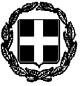 ΕΛΛΗΝΙΚΗ ΔΗΜΟΚΡΑΤΙΑΥΠΟΥΡΓΕΙΟ ΠΑΙΔΕΙΑΣ ΚΑΙ ΘΡΗΣΚΕΥΜΑΤΩΝ	                         Ηράκλειο Αττικής, 24/01/2023ΠΕΡΙΦ/ΚΗ Δ/ΝΣΗ Α/ΘΜΙΑΣ & Β/ΘΜΙΑΣ ΕΚΠ/ΣΗΣ ΑΤΤΙΚΗΣ	Αριθ. Πρωτ.: 6091ο ΓΕΝΙΚΟ ΛΥΚΕΙΟ ΗΡΑΚΛΕΙΟΥ ΑΤΤΙΚΗΣΤαχ. Δ/νση: ΠΕΥΚΩΝ 50, Τ.Κ: 14121Πληροφορίες : Σ. ΦΩΤΟΠΟΥΛΟΣ				Τηλέφωνο: 210.2811708FAX: 210.2830747Email: 1lyknira@sch.grΠΡΟΚΗΡΥΞΗ ΠΡΟΣΚΛΗΣΗΣ ΕΚΔΗΛΩΣΗΣ ΕΝΔΙΑΦΕΡΟΝΤΟΣ ΓΙΑ ΕΠΙΛΟΓΗ ΤΑΞΙΔΙΩΤΙΚΟΥ ΓΡΑΦΕΙΟΥΓια τις ανάγκες της προγραμματισμένης 4ήμερης εκπαιδευτικής εκδρομής της B’ Λυκείου του 1ου ΓΕΛ Ηρακλείου Αττικής, σύμφωνα με το ΦΕΚ Β766-18-02-2022, Δ1α/ΓΠ.οικ.10343 ΚΥΑ και ΦΕΚ Β’ 4187/10-09-2021 και Δ1α/Γ. Π.οικ.55254/2021 καλούμε τα ενδιαφερόμενα ταξιδιωτικά γραφεία να εκδηλώσουν το ενδιαφέρον τους καταθέτοντας οικονομική προσφορά σε έντυπη μορφή εντός κλειστού φακέλου και όχι με e-mail ή fax.	                                         Με κάθε προσφορά κατατίθεται από το ταξιδιωτικό γραφείο απαραιτήτως και Υπεύθυνη Δήλωση ότι διαθέτει βεβαίωση συνδρομής των νόμιμων προϋποθέσεων λειτουργίας τουριστικού γραφείου, η οποία βρίσκεται σε ισχύ.Προορισμός: ΙωάννιναΧρόνος: Ημερομηνία αναχώρησης 30-03-2023 και επιστροφή 2-04-2023                   (3 διανυνκτερεύσεις).  Προβλεπόμενος αριθμός συμμετεχόντων μαθητών: 95Αριθμός συνοδών καθηγητών: 5Κατηγορία καταλύμματος: Διαμονή σε ξενοδοχείο 5 αστέρων στην πόλη των Ιωαννίνων ή στην ευρύτερη περιοχή σε απόσταση όχι μεγαλύτερη των 10 χλμ. από την πόλη των Ιωαννίνων.Δίκλινα και τρίκλινα δωμάτια για τους μαθητές και μονόκλινα για τους καθηγητές. 3 διανυκτερεύσεις.Πρωινό (3 πρωινά) και 3 γεύματα στο ξενοδοχείο. Μεταφορικό μέσο: Μετακινήσεις με πούλμαν: Διάθεση πούλμαν όλες τις ημέρες βάση προγράμματος. Πούλμαν τελευταίας πενταετίας.Συνεργασία με γιατρό στην πόλη των Ιωαννίνων για έκτακτες περιπτώσεις.Υποχρεωτική Ασφάλιση Ευθύνης Διοργανωτή, σύμφωνα με την κείμενη νομοθεσία.Κατάθεση βεβαίωσης διαθεσιμότητας του ξενοδοχείου εντός μιας εβδομάδας από την ανάθεση.Η οικονομική προσφορά πρέπει να περιλαμβάνει την τελική συνολική τιμή του οργανωμένου ταξιδιού συμπεριλαμβανομένου και του Φ.Π.Α. καθώς και την επιβάρυνση ανά μαθητή συμπεριλαμβανομένου και του Φ.Π.Α.Καταληκτική ημερομηνία προσφορών μέχρι την Τρίτη 31-1-2023 και ώρα 12.00.Για τις ανάγκες του έργου θα επιλεγεί ένα ταξιδιωτικό γραφείο το οποίο θα υπογράψει σύμβαση οργανωμένου ταξιδιού (ιδιωτικό συμφωνητικό) που θα συντάξει το σχολείο σύμφωνα με την κείμενη νομοθεσία.Τέλος σε περίπτωση αθέτησης των όρων της συγκεκριμένης σύμβασης θα προβλέπεται ρήτρα κατά την υπογραφή της σύμβασης.								Ο ΔΙΕΥΘΥΝΤΗΣ							ΣΩΤΗΡΙΟΣ ΦΩΤΟΠΟΥΛΟΣΤΕΤΡΑΗΜΕΡΗ ΕΚΠΑΙΔΕΥΤΙΚΗ ΕΚΔΡΟΜΗ ΤΗΣ Β’ ΛΥΚΕΙΟΥ ΣΤΑ ΙΩΑΝΝΙΝΑ Πρόγραμμα εκδρομής1η ημέρα: Πέμπτη, 30-03-202306.30 Αναχώρηση από το χώρο του σχολείου για τα Ιωάννινα με ενδιάμεσες στάσεις μέσω Ρίου- Αντιρίου.11.00 Περιήγηση στην πόλη του Μεσολογγίου και στην λίμνη, χρόνος για μεσημεριανό φαγητό. 14.00 Αναχώρηση για την πόλη των Ιωαννίνων, ελεύθερος χρόνος, επιστροφή στο ξενοδοχείο, δείπνο, προαιρετική βραδινή έξοδος.2η ημέρα: Παρασκευή, 31-3-202308.00 Πρωινό και αναχώρηση για κεντρικό Ζαγόρι. Στάσεις και περιήγηση σε Δίλοφο και στα Πέτρινα Γιοφύρια του Κεντρικού Ζαγορίου. Μεσημεριανό φαγητό στο Τσεπέλοβο.18.00 αναχώρηση για τα Ιωάννινα, δείπνο στο ξενοδοχείο.22.00 προαιρετική βραδινή έξοδος, διανυκτέρευση.3η ημέρα: Σάββατο, 1-4-202308.00 Πρωινό και αναχώρηση για Κόνιτσα, Γεφύρι Κόνιτσας και μεσημεριανό στην περιοχή. 17.00 Αναχώρηση για Ιωάννινα, δείπνο στο ξενοδοχείο.22.00 προαιρετική βραδινή έξοδος, διανυκτέρευση.4η ημέρα: Κυριακή, 02-04-202308.00 Πρωινό και αναχώρηση για Αθήνα με δίωρη (περίπου) στάση στο Μέτσοβο. 11.00 Αναχώρηση για Αθήνα με στάση στην περιοχή της Καλαμπάκας για μεσημεριανό φαγητό. 22.00 Επιστροφή στο χώρο του σχολείου.Αριθμός μαθητών: 95 Αριθμός συνοδών καθηγητών: 5